Smartfony Samsung na CeneoPłynna, sprawna komunikacja to we współczesnym świecie klucz do funkcjonowania w świecie. Nie bez powodu smartfony są jednymi z najczęściej wykorzystywanych i sprzedawanych urządzeń. Chcesz wejść w nowy rok akademicki z przytupem? Nie martwić się padającą baterią pomiędzy wykładami? Spraw, by to było możliwe - a pomogą Ci w tym smartfony Samsung na Ceneo. Zobacz sam!Smartfony Samsung na Ceneo gwarancją niskiej cenyCzasami w poszukiwaniu telefonu tak bardzo skupiamy się na jego cenie, że zapominamy o pozostałych parametrach. A co gdybyśmy powiedzieli Ci, że możesz mieć i fantastyczne okazje, i wyjątkowo dobrą jakość produktu, którego poszukujesz? Na tym polega fenomen wyszukiwarek i porównywarek. Smartfony Samsung na Ceneo możesz sortować według potrzeb: nie tylko ceny, lecz także parametrów aparatu, procesora, pamięci, karty graficznej i wielu, wielu innych. Nawet tak prozaicznych jak kolor. Marzy Ci się różowy telefon? A może właśnie czarny i matowy? Znajdziesz tu wszystko - gwarantujemy, że nie będziesz żałować.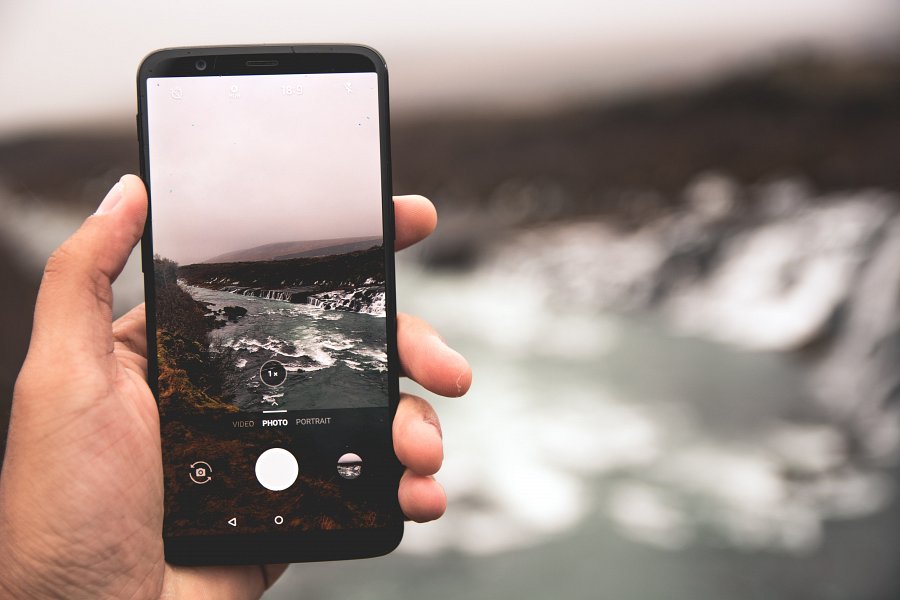 Radość z użytkowania każdego dnia!Dobry telefon charakteryzuje się tym, że nie zawodzi. Smartfony Samsung na Ceneo to właśnie to, czego Ci trzeba. Jesteśmy tego pewni.